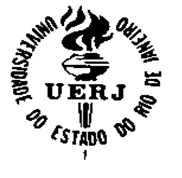 Magnífico (a) Reitor (a) da Universidade do Estado do Rio de JaneiroO abaixo assinado requer a expedição e o registro do diploma de		, conforme dados a seguir:	(Mestre ou Doutor)Nestes termos, Pede deferimento.Rio de Janeiro,	de	de 20	.Assinatura do (a) requerente(Preenchido pela Secretaria)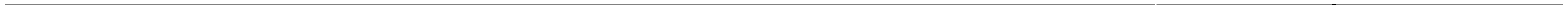 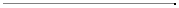 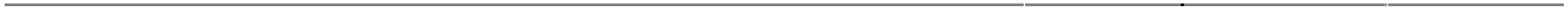 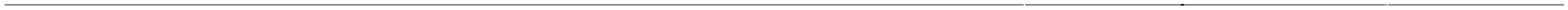 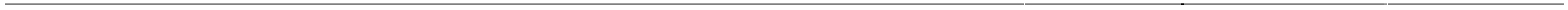 Nome Completo:Nome Completo:Nome Completo:Nome Completo:Nome Completo:Matrícula:Matrícula:Programa de Pós-Graduação em:POLÍTICAS PÚBLICAS E FORMAÇÃO HUMANAPrograma de Pós-Graduação em:POLÍTICAS PÚBLICAS E FORMAÇÃO HUMANAPrograma de Pós-Graduação em:POLÍTICAS PÚBLICAS E FORMAÇÃO HUMANAÁrea de concentração:Área de concentração:Área de concentração:Ano da Defesa:Endereço:Endereço:Endereço:Endereço:Bairro:Bairro:Bairro:CEP:Cidade:Estado:Estado:País:País:País:Telefones: DDI (	) DDD (	) Fixo:	Móvel:Telefones: DDI (	) DDD (	) Fixo:	Móvel:Telefones: DDI (	) DDD (	) Fixo:	Móvel:Telefones: DDI (	) DDD (	) Fixo:	Móvel:Telefones: DDI (	) DDD (	) Fixo:	Móvel:Telefones: DDI (	) DDD (	) Fixo:	Móvel:Telefones: DDI (	) DDD (	) Fixo:	Móvel:E-mail:E-mail:E-mail:E-mail:E-mail:E-mail:E-mail: